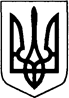 КИЇВСЬКА ОБЛАСТЬТЕТІЇВСЬКА МІСЬКА РАДАДЕСЯТА СЕСІЯПРОЄКТ РІШЕННЯ28 вересня 2021 року                                                                №      - 10 - VІІІПро передачу комунального майна з балансу Виконавчого комітету Тетіївської міської ради на балансКП «Комунальне некомерційне підприємство «Тетіївський центр первинної медико-санітарної допомоги»,КП «Комунальне некомерційне підприємство «Тетіїська центральна лікарня»,відділу освіти та відділу культури, молоді та спорту Тетіївської міської ради      Керуючись пунктом 31 частини 1 статті 26, статтею 60 Закону України «Про місцеве самоврядування», враховуючи рекомендації постійної депутатської комісії з питань торгівлі, житлово-комунального господарства, побутового обслуговування, громадського харчування, управління комунальною власністю,  благоустрою, транспорту, зв’язку, Тетіївська міська рада                                                В И Р І Ш И Л А:Передати безоплатно майно комунальної власності з балансу Виконавчого комітету Тетіївської міської ради на баланс КП «Комунальне некомерційне підприємство «Тетіївський центр первинної медико-санітарної допомоги» Тетіївської міської ради (Додаток 1).Списати з балансу Виконавчого комітету Тетіївської міської ради, передані від Галайківської сільської ради конструкції, що є невід’ємними частинами приміщення ФАПу села Софіпіль та амбулаторії села Галайки, при цьому збільшивши вартість вказаних споруд, які перебувають на балансі КП «Комунальне некомерційне підприємство «Тетіївський центр первинної медико-санітарної допомоги» Тетіївської міської ради (Додаток 2).Передати безоплатно майно комунальної власності з балансу Виконавчого комітету Тетіївської міської ради на баланс Відділу освіти Тетіївської міської ради (Додаток 3).Передати безоплатно майно комунальної власності з балансу Виконавчого комітету Тетіївської міської ради на баланс Відділу культури,  молоді та спорту Тетіївської міської ради (Додаток 4).Передати безоплатно майно комунальної власності з балансу Виконавчого комітету Тетіївської міської ради на баланс КП «Комунальне некомерційне підприємство «Тетіївська центральна лікарня» Тетіївської міської ради (Додаток 5).Контроль за виконанням цього рішення покласти на постійну з питань торгівлі, житлово-комунального господарства, побутового обслуговування, громадського харчування, управління комунальною власністю,  благоустрою, транспорту, зв’язку (голова комісії – Фармагей В.В.).  Міський голова                                                              Богдан БАЛАГУРА